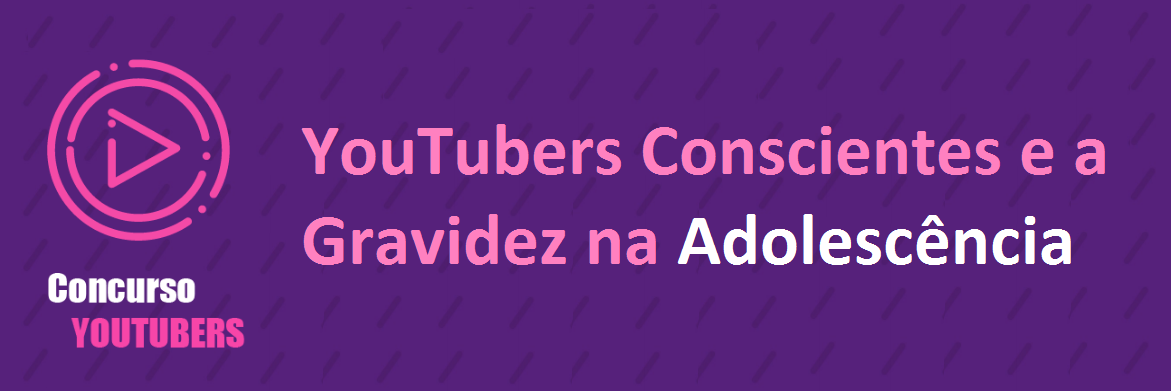 Ficha de InscriçãoTodos os itens são de preenchimento obrigatórioFavor preencher, digitalizar e enviar por e-mail junto ao link do vídeo1. Nível de Ensino:  (    ) Fundamental II      (   ) Médio       (    ) Educação de Jovens e Adultos2. Ano ou série: __________________________________________________________________3. Link do vídeo (copiar e colar o link): _______________________________________________________________________________4. Nome da Escola Estadual: _______________________________________________________________________________5. Nome(s) do(a)(s) participante(s):_____________________________________________________________________________________________________________________________________________________________________________________________________________________________________________6. Endereço completo contendo CEP (quando houver mais de um(a) aluno(a), informar o endereço de apenas um dos integrantes do grupo):______________________________________________________________________________________________________________________________________________________________7. Contatos (do mesmo integrante que forneceu endereço):Celular: _______________________________ Telefone: _________________________________E-mail: _________________________________________________________________________Declaração de AutorizaçãoPreenchimento obrigatório para todos os participantes menores de 18 anosEu, ___________________________________________________________________________, (nome completo do(a) responsável)portador do RG nº _______________________________________________________________, inscrito no CPF nº _______________________________________________________________,responsável legal do(a) participante _______________________________________________________________________________________________________________________________, autorizo sua participação no Concurso “YOUTUBERS CONSCIENTES E A GRAVIDEZ NA ADOLESCÊNCIA”, ciente e de acordo com todas as normas contidas no regulamento deste Concurso.________________________________________________ de ____________ de 2020.______________________________Assinatura do(a) responsável legal pelo(a) participante menor de 18 anosObservação: é necessário anexar cópia digitalizada do RG e CPF do(a) responsável legal.Termo de Autorização de Uso de Imagem e FalaPreenchimento obrigatório para todos os participantesAs Secretarias da Justiça e Cidadania, da Educação e da Saúde, do Governo do Estado de São Paulo, assim como o próprio Governo do Estado de São Paulo, pelo presente instrumento, estão autorizados a utilizar as imagens e falas, em áudio ou transcritas, do(a) participante _______________________________________________________________________________inscrito(a) no Concurso “YouTubers e a Gravidez na Adolescência” para a veiculação do vídeo inscrito para qualquer finalidade de comunicação pública, sem qualquer uso ou exploração comercial, por tempo indeterminado.Declaro estar ciente e de acordo com todas as normas constantes no regulamento do Concurso, sendo indevido qualquer pagamento ou premiação ao ou à participante que não esteja contemplado neste regulamento.As partes elegem o foro da Comarca da Cidade de São Paulo (SP) como único competente para dirimir toda e qualquer dúvida ou controvérsia que advier deste instrumento.________________________________________________ de ____________ de 2020.______________________________Assinatura do(a) responsável legal pelo(a) participante menor de 18 anosNome completo: _________________________________________________________________RG: ___________________________________  CPF: ____________________________________Termo de Cessão de Direitos Autorais e de DivulgaçãoPreenchimento obrigatório para todos os participantesPelo presente instrumento, _______________________________________________________________________________(nome do(a) participante)cede às Secretarias da Justiça e Cidadania, da Educação e da Saúde, do Governo do Estado de São Paulo, e ao Governo do Estado de São Paulo, pelo presente instrumento, os direitos autorais sobre o vídeo inscrito neste Concurso, assim como os direitos de divulgação irrestrita, sem exploração ou uso comercial, por tempo indeterminado. As partes elegem o foro da Comarca da Cidade de São Paulo (SP) como único competente para dirimir toda e qualquer dúvida ou controvérsia que advier deste instrumento.________________________________________________ de ____________ de 2020.______________________________Assinatura do(a) responsável legal pelo(a) participante menor de 18 anosNome completo: _________________________________________________________________RG: ___________________________________   CPF: ___________________________________